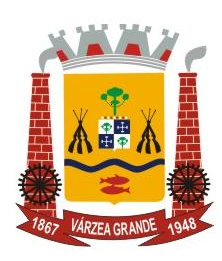 PREFEITURA MUNICIPAL DE VÁRZEA GRANDESECRETARIA MUNICIPAL DE ADMINISTRAÇÃOD E C L A R A Ç Ã O       D E          B E N SSERVIDOR (A):__________________________________________________________________RG: ___________________________SSP/ _____ CPF: _________________________________Residente/Domiciliado: __________________________________________________________Cidade de: ________________________________________ Estado: ________ Telefone nº (______) _______________________ ou Celular (_______) ______________________________ DECLARO para os devidos fins que até a presente data NÃO POSSUO bens a declarar.Por ser expressão da verdade, firmo a presente declaração.	Várzea Grande/MT, ________ de ____________________de 2015._________________________________________(Nome completo)PREFEITURA MUNICIPAL DE VÁRZEA GRANDESECRETARIA MUNICIPAL DE ADMINISTRAÇÃOD E C L A R A Ç Ã OSERVIDOR (A):__________________________________________________________________RG: ___________________________SSP/ _____ CPF: _________________________________Residente/Domiciliado: __________________________________________________________Cidade de: ________________________________________ Estado: ________ Telefone nº (______) _______________________ ou Celular (_______) ______________________________ ORDENADOR DE DESPESA da Secretaria Municipal de _________________________, conforme Ato nº ________/_________, DECLARO, sob pena de responsabilidade, de que a presente contratação, referente ao mês de __________________/201___, tem adequação orçamentária e financeira com a LOA e compatibilidade com o PPA e a LDO desta Prefeitura, conforme preconize o Art. 16, II da Lei de Responsabilidade Fiscal.	                Várzea Grande/MT, ____ de _______________________ de 2015.__________________________________________Ordenador de DespesaPREFEITURA MUNICIPAL DE VÁRZEA GRANDESECRETARIA MUNICIPAL DE ADMINISTRAÇÃOD E C L A R A Ç Ã O       D E          B E N SSERVIDOR (A):__________________________________________________________________RG: ___________________________SSP/ _____ CPF: _________________________________Residente/Domiciliado: __________________________________________________________Cidade de: ________________________________________ Estado: ________ Telefone nº (______) _______________________ ou Celular (_______) ______________________________ DECLARO para os devidos fins que até a presente data o meu patrimônio é constituído pelos bens arrolados a seguir:Por ser expressão da verdade, firmo a presente declaração.                Várzea Grande, _______ de _________________________ de 2015.                                    ________________________________________(Nome completo)PREFEITURA MUNICIPAL DE VÁRZEA GRANDESECRETARIA MUNICIPAL DE ADMINISTRAÇÃOD E C L A R A Ç Ã O     D E      NÃO    ACÚMULO     DE      CARGOSERVIDOR (A):__________________________________________________________________RG: ___________________________SSP/ _____ CPF: _________________________________Residente/Domiciliado: __________________________________________________________Cidade de: ________________________________________ Estado: ________ Telefone nº (______) _______________________ ou Celular (_______) ______________________________ DECLARO, sob pena de responsabilidade, para fins de acumulação remunerada, que:(      ) não exerço cargo públicoExerço:       (     ) cargo público       (     ) cargo em comissão         (    ) função gratificadaOs campos abaixo somente deverão ser preenchidos no caso do declarante ocupar outro cargo, emprego ou função pública (cargo comissionado):1 – IDENTIFICAÇÃO DO LOCAL/CARGO2 – HORÁRIO DE TRABALHO: Várzea Grande-MT, _______ de __________________________ de 2015____________________________________(Nome completo)D E C L A R A Ç Ã O     D E      PARENTESCOSERVIDOR (A):_________________________________________________________CARGO:______________________________________________________________ORGÃO/LOTAÇÃO:_____________________________________________________RG: ________________________ CPF: _______________________________Telefone nº (___) _______________________ ou (___) ___________________________ DECLARO, para os devidos fins estar ciente das consequências legais acerca da veracidade de minha informação que: (     )  NÂO possuo grau de parentesco com nenhum servidor em atividade na Prefeitura Municipal de Várzea Grande, seja ele cônjuge, companheiro ou parente em linha reta, colateral, ou por afinidade, até o terceiro grau. (Súmula Vinculante nº 13 STF – Constituição Federal de 1988, art. 37, “caput” e Art. 299 do Código Penal).( ) SIM, possuo parentesco com o Sr. (a) _______________________________________________________________________,Exercendo o Cargo __________________________, lotado na Secretaria de _______________________________, com Grau de parentesco: _________________________________________________________________________                    Várzea Grande, ______ de _____________________ de 2015.                              _____________________________________________                                                                (assinatura do servidor)PREFEITURA MUNICIPAL DE VÁRZEA GRANDESECRETARIA MUNICIPAL DE ADMINISTRAÇÃOTERMO DE OPÇÃO SALARIALSERVIDOR (A):_________________________________________________________CARGO:______________________________________________________________ORGÃO/LOTAÇÃO:______________________________________________________RG: ________________________ CPF: ______________________________________Telefone nº (___) _______________________ ou (___) __________________________SOLICITO:(    ) Opção Salarial pelo percentual do comissionamento, aplicado sobre o valor do subsidio do cargo, conforme estabelece Lei 4.084/2015.(       ) Opção Salarial pelo subsídio do cargo, conforme estabelece Lei 4.084/2015.Várzea Grande _________ de ___________________2015                              _____________________________________________                                                                (assinatura do servidor)DiscriminaçãoValor (R$)Atualizado até 31/Dez/2015Local: ______________________________________ Fone: ____________________Endereço: ____________________________________________________________Bairro: ________________________________ Cidade: ________________________Cargo/Emprego/Função: _________________________________________________Regime Jurídico (estatutário/celetista)_______________________________________Dia da SemanaHorário (entrada e saída)De 2ª a 6ª feiraSábadoDomingoPlantãoTOTAL DE CARGA HORÁRIA SEMANAL:TOTAL DE CARGA HORÁRIA SEMANAL:TOTAL DE CARGA HORÁRIA SEMANAL: